О внесении изменений в постановление администрации Калининского сельского поселения Вурнарского района Чувашской Республики от 10 февраля 2017 года N 11 «Об утверждении бюджетного прогноза Калининского сельского поселения Вурнарского района Чувашской Республики»В соответствии со статьей 34.1 решения Собрания депутатов Калининского сельского поселения Вурнарского района Чувашской Республики от 10 сентября 2014 года № 47-4 «Об утверждении Положения «О регулировании бюджетных правоотношений в  Калининском сельском поселении Вурнарского района Чувашской Республики»» администрация Калининского сельского поселения Вурнарского района Чувашской Республики постановляет:1. Внести в бюджетный прогноз Калининского сельского поселения Вурнарского района Чувашской Республики на период до 2022 года, утвержденный постановлением администрации  Калининского сельского поселения Вурнарского района Чувашской Республики от 10 февраля 2017 года N 11 «Об утверждении бюджетного прогноза Калининского сельского поселения Вурнарского района Чувашской Республики»  (далее - бюджетный прогноз до 2022 года), следующие изменения:в подразделе 3.1. «Основные подходы к формированию доходов бюджета Калининского сельского поселения Вурнарского района Чувашской Республики до 2022 год» раздела III таблицу в абзаце 14  изложить в следующей редакции: «ТаблицаСтруктура доходовбюджета Калининского сельского поселения Вурнарского района Чувашской Республики на период до 2022 годаприложение 1 признать утратившим силу;приложение 2 и приложение 3 считать приложениями 1 и 2 соответственно и изложить в редакции согласно приложениям  1 и 2 к настоящему постановлению. 2. Настоящее постановление вступает в силу после его официального опубликования.Глава Калининского сельскогопоселения Вурнарского района                                                             А.Н.КонстантиноваЧĂВАШ РЕСПУБЛИКИВАРНАР РАЙОНĚ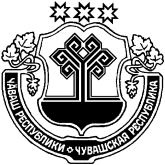 ЧУВАШСКАЯ РЕСПУБЛИКА ВУРНАРСКИЙ РАЙОН НУРАС ЯЛ ПОСЕЛЕНИЙĚН АДМИНИСТРАЦИЙĚ ЙЫШАНУ«07» февраля   2020 № 6Нурас салиАДМИНИСТРАЦИЯ КАЛИНИНСКОГО СЕЛЬСКОГО ПОСЕЛЕНИЯ ПОСТАНОВЛЕНИЕ«07» февраля 2020 № 6село КалининоНаименование показателягодыгодыгодыНаименование показателя201820202022Налоговые и неналоговые доходы, всего, тыс. рублей3167,13218,83218,8из них:налог на доходы физических лиц, тыс. рублей394,4400,0400,0доля в общем объеме собственных доходов, %12,412,412,4акцизы, тыс. рублей548,2755,8755,8доля в общем объеме собственных доходов, %17,323,523,5земельный налог, тыс. рублей770,0897,0897,0доля в общем объеме собственных доходов, %24,327,927,9налог на имущество физических лиц, тыс. рублей449,4535,0535,0доля в общем объеме собственных доходов, %14,216,616,6»;